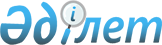 Батыс Қазақстан облысы әкімдігінің 2017 жылғы 24 ақпандағы № 52 "Батыс Қазақстан облысының су қорғау аймақтарын, белдеулерін және оларды шаруашылықта пайдалану режимін белгілеу туралы" қаулысына өзгеріс енгізу туралыБатыс Қазақстан облысы әкімдігінің 2024 жылғы 20 наурыздағы № 64 қаулысы. Батыс Қазақстан облысының Әділет департаментінде 2024 жылғы 26 наурызда № 7348-07 болып тіркелді
      Батыс Қазақстан облысының әкімдігі ҚАУЛЫ ЕТЕДІ:
      1. Батыс Қазақстан облысы әкімдігінің 2017 жылғы 24 ақпандағы №52 "Батыс Қазақстан облысының су қорғау аймақтарын, белдеулерін және оларды шаруашылықта пайдалану режимін белгілеу туралы" (Нормативтік құқықтық актілерді мемлекеттік тіркеу тізілімінде №4713 болып тіркелген) қаулысына келесідей өзгеріс енгізілсін:
      көрсетілген қаулының 1-қосымшасы осы қаулының қосымшасына сәйкес жаңа редакцияда жазылсын.
      2. "Батыс Қазақстан облысының табиғи ресурстар және табиғат пайдалануды реттеу басқармасы" мемлекеттік мекемесі осы қаулының әділет органдарында мемлекеттік тіркелуін, Қазақстан Республикасы нормативтік құқықтық актілерінің эталондық бақылау банкінде және бұқаралық ақпарат құралдарында оның ресми жариялануын қамтамасыз етсін.
      3. Осы қаулының орындалуын бақылау Батыс Қазақстан облысы әкімінің жетекшілік ететін орынбасарына жүктелсін.
      4. Осы қаулы оның алғашқы ресми жарияланған күнінен кейін күнтізбелік он күн өткен соң қолданысқа енгізіледі.
      "КЕЛІСІЛДІ"Қазақстан РеспубликасыСу ресурстары және ирригация министрлігіСу шаруашылығы комитетініңСу ресурстарын пайдаланудыреттеу және қорғау жөніндегіЖайық-Каспий бассейндікинспекциясы
      "КЕЛІСІЛДІ"Қазақстан РеспубликасыДенсаулық сақтау министрлігініңсанитариялық-эпидемиологиялықбақылау комитетіБатыс Қазақстан облысыныңсанитариялық-эпидемиологиялықбақылау департаменті Батыс Қазақстан облысы су объектілерінің су қорғау аймақтары мен белдеулері
					© 2012. Қазақстан Республикасы Әділет министрлігінің «Қазақстан Республикасының Заңнама және құқықтық ақпарат институты» ШЖҚ РМК
				
      Батыс Қазақстан облысының әкімі

Н. Турегалиев
Батыс Қазақстан облысы әкімдігінің
2024 жылғы 20 наурыздағы № 64
қаулысына қосымшаБатыс Қазақстан облысы
әкімдігінің 2017 жылғы
24 ақпандағы №52 қаулысына
1-қосымша
№
Су объектісі, оның учаскелері
Орналасқан жері (елді мекен)
Шекарасының ұзындығы (километр)
Су қорғау аймағы
Су қорғау аймағы
Су қорғау белдеуі
Су қорғау белдеуі
№
Су объектісі, оның учаскелері
Орналасқан жері (елді мекен)
Шекарасының ұзындығы (километр)
Ауданы (гектар)
Ені (метр)
Ауданы (гектар)
Ені (метр)
"Батыс Қазақстан облысының Шалқар көлінің және Орал қаласының шегіндегі Жайық, Шаған өзендерінің сәйкесінше 9 километр, 5 километр су қорғау аймақтары мен белдеулері жобасы" жобалық-сметалық құжаттамасы бойынша
"Батыс Қазақстан облысының Шалқар көлінің және Орал қаласының шегіндегі Жайық, Шаған өзендерінің сәйкесінше 9 километр, 5 километр су қорғау аймақтары мен белдеулері жобасы" жобалық-сметалық құжаттамасы бойынша
"Батыс Қазақстан облысының Шалқар көлінің және Орал қаласының шегіндегі Жайық, Шаған өзендерінің сәйкесінше 9 километр, 5 километр су қорғау аймақтары мен белдеулері жобасы" жобалық-сметалық құжаттамасы бойынша
"Батыс Қазақстан облысының Шалқар көлінің және Орал қаласының шегіндегі Жайық, Шаған өзендерінің сәйкесінше 9 километр, 5 километр су қорғау аймақтары мен белдеулері жобасы" жобалық-сметалық құжаттамасы бойынша
"Батыс Қазақстан облысының Шалқар көлінің және Орал қаласының шегіндегі Жайық, Шаған өзендерінің сәйкесінше 9 километр, 5 километр су қорғау аймақтары мен белдеулері жобасы" жобалық-сметалық құжаттамасы бойынша
"Батыс Қазақстан облысының Шалқар көлінің және Орал қаласының шегіндегі Жайық, Шаған өзендерінің сәйкесінше 9 километр, 5 километр су қорғау аймақтары мен белдеулері жобасы" жобалық-сметалық құжаттамасы бойынша
"Батыс Қазақстан облысының Шалқар көлінің және Орал қаласының шегіндегі Жайық, Шаған өзендерінің сәйкесінше 9 километр, 5 километр су қорғау аймақтары мен белдеулері жобасы" жобалық-сметалық құжаттамасы бойынша
1
Шалқар көлі
Теректі ауданының Сарыөмір ауылы
57
5844
500
2990
50-50
"Жайық өзенінің су қорғау аймақтары мен белдеулері жобасы" жобалық-сметалық құжаттамасы бойынша
"Жайық өзенінің су қорғау аймақтары мен белдеулері жобасы" жобалық-сметалық құжаттамасы бойынша
"Жайық өзенінің су қорғау аймақтары мен белдеулері жобасы" жобалық-сметалық құжаттамасы бойынша
"Жайық өзенінің су қорғау аймақтары мен белдеулері жобасы" жобалық-сметалық құжаттамасы бойынша
"Жайық өзенінің су қорғау аймақтары мен белдеулері жобасы" жобалық-сметалық құжаттамасы бойынша
"Жайық өзенінің су қорғау аймақтары мен белдеулері жобасы" жобалық-сметалық құжаттамасы бойынша
"Жайық өзенінің су қорғау аймақтары мен белдеулері жобасы" жобалық-сметалық құжаттамасы бойынша
2
Жайық өзені
мемлекеттік шекарадан Атырау облысының шекарасына дейін
872,74
36819,997
500-2000
6154,3767
35-55
Шаған өзенінің су қорғау аймақтары мен белдеулерін белгілеу жөніндегі жобалық-сметалық құжаттамасы бойынша
Шаған өзенінің су қорғау аймақтары мен белдеулерін белгілеу жөніндегі жобалық-сметалық құжаттамасы бойынша
Шаған өзенінің су қорғау аймақтары мен белдеулерін белгілеу жөніндегі жобалық-сметалық құжаттамасы бойынша
Шаған өзенінің су қорғау аймақтары мен белдеулерін белгілеу жөніндегі жобалық-сметалық құжаттамасы бойынша
Шаған өзенінің су қорғау аймақтары мен белдеулерін белгілеу жөніндегі жобалық-сметалық құжаттамасы бойынша
Шаған өзенінің су қорғау аймақтары мен белдеулерін белгілеу жөніндегі жобалық-сметалық құжаттамасы бойынша
Шаған өзенінің су қорғау аймақтары мен белдеулерін белгілеу жөніндегі жобалық-сметалық құжаттамасы бойынша
3
Шаған өзені
мемлекеттік шекарадан өзеннің сағасына дейін
91,05
8502,53
500-600
1202,51
35-100
Деркөл өзенінің су қорғау аймақтары мен белдеулерін белгілеу жөніндегі жобалық-сметалық құжаттамасы бойынша
Деркөл өзенінің су қорғау аймақтары мен белдеулерін белгілеу жөніндегі жобалық-сметалық құжаттамасы бойынша
Деркөл өзенінің су қорғау аймақтары мен белдеулерін белгілеу жөніндегі жобалық-сметалық құжаттамасы бойынша
Деркөл өзенінің су қорғау аймақтары мен белдеулерін белгілеу жөніндегі жобалық-сметалық құжаттамасы бойынша
Деркөл өзенінің су қорғау аймақтары мен белдеулерін белгілеу жөніндегі жобалық-сметалық құжаттамасы бойынша
Деркөл өзенінің су қорғау аймақтары мен белдеулерін белгілеу жөніндегі жобалық-сметалық құжаттамасы бойынша
Деркөл өзенінің су қорғау аймақтары мен белдеулерін белгілеу жөніндегі жобалық-сметалық құжаттамасы бойынша
4
Деркөл өзені
Тасқала ауданы Вавилин ауылынан өзеннің сағасына дейін
206,131
18526,77
500-550
2303,76
35
Үлкен Өзен өзенінің су қорғау аймақтары мен белдеулерін белгілеу жөніндегі жобалық-сметалық құжаттамасы бойынша
Үлкен Өзен өзенінің су қорғау аймақтары мен белдеулерін белгілеу жөніндегі жобалық-сметалық құжаттамасы бойынша
Үлкен Өзен өзенінің су қорғау аймақтары мен белдеулерін белгілеу жөніндегі жобалық-сметалық құжаттамасы бойынша
Үлкен Өзен өзенінің су қорғау аймақтары мен белдеулерін белгілеу жөніндегі жобалық-сметалық құжаттамасы бойынша
Үлкен Өзен өзенінің су қорғау аймақтары мен белдеулерін белгілеу жөніндегі жобалық-сметалық құжаттамасы бойынша
Үлкен Өзен өзенінің су қорғау аймақтары мен белдеулерін белгілеу жөніндегі жобалық-сметалық құжаттамасы бойынша
Үлкен Өзен өзенінің су қорғау аймақтары мен белдеулерін белгілеу жөніндегі жобалық-сметалық құжаттамасы бойынша
5
Үлкен Өзен өзені
мемлекеттік шекарадан өзеннің сағасына дейін
273,8
30365,497
500-600
7373,6212
35-42
Айдархан су қоймасының су қорғау аймақтары мен белдеулерін белгілеу жөніндегі жобалық-сметалық құжаттамасы бойынша
Айдархан су қоймасының су қорғау аймақтары мен белдеулерін белгілеу жөніндегі жобалық-сметалық құжаттамасы бойынша
Айдархан су қоймасының су қорғау аймақтары мен белдеулерін белгілеу жөніндегі жобалық-сметалық құжаттамасы бойынша
Айдархан су қоймасының су қорғау аймақтары мен белдеулерін белгілеу жөніндегі жобалық-сметалық құжаттамасы бойынша
Айдархан су қоймасының су қорғау аймақтары мен белдеулерін белгілеу жөніндегі жобалық-сметалық құжаттамасы бойынша
Айдархан су қоймасының су қорғау аймақтары мен белдеулерін белгілеу жөніндегі жобалық-сметалық құжаттамасы бойынша
Айдархан су қоймасының су қорғау аймақтары мен белдеулерін белгілеу жөніндегі жобалық-сметалық құжаттамасы бойынша
6
Айдархан су қоймасы
Казталов ауданы, Үлкен Өзен өзені
22,921
3060,6036
500
1926,9386
35
Сарышығанақ су қоймасының су қорғау аймақтары мен белдеулерін белгілеу жөніндегі жобалық-сметалық құжаттамасы бойынша
Сарышығанақ су қоймасының су қорғау аймақтары мен белдеулерін белгілеу жөніндегі жобалық-сметалық құжаттамасы бойынша
Сарышығанақ су қоймасының су қорғау аймақтары мен белдеулерін белгілеу жөніндегі жобалық-сметалық құжаттамасы бойынша
Сарышығанақ су қоймасының су қорғау аймақтары мен белдеулерін белгілеу жөніндегі жобалық-сметалық құжаттамасы бойынша
Сарышығанақ су қоймасының су қорғау аймақтары мен белдеулерін белгілеу жөніндегі жобалық-сметалық құжаттамасы бойынша
Сарышығанақ су қоймасының су қорғау аймақтары мен белдеулерін белгілеу жөніндегі жобалық-сметалық құжаттамасы бойынша
Сарышығанақ су қоймасының су қорғау аймақтары мен белдеулерін белгілеу жөніндегі жобалық-сметалық құжаттамасы бойынша
7
Сарышығанақ су қоймасы
Казталов ауданы, Үлкен Өзен өзені
16,739
2875,20
500
1998,5042
35
Кіші Өзен өзенінің су қорғау аймақтары мен белдеулерін белгілеу жөніндегі жобалық-сметалық құжаттамасы бойынша
Кіші Өзен өзенінің су қорғау аймақтары мен белдеулерін белгілеу жөніндегі жобалық-сметалық құжаттамасы бойынша
Кіші Өзен өзенінің су қорғау аймақтары мен белдеулерін белгілеу жөніндегі жобалық-сметалық құжаттамасы бойынша
Кіші Өзен өзенінің су қорғау аймақтары мен белдеулерін белгілеу жөніндегі жобалық-сметалық құжаттамасы бойынша
Кіші Өзен өзенінің су қорғау аймақтары мен белдеулерін белгілеу жөніндегі жобалық-сметалық құжаттамасы бойынша
Кіші Өзен өзенінің су қорғау аймақтары мен белдеулерін белгілеу жөніндегі жобалық-сметалық құжаттамасы бойынша
Кіші Өзен өзенінің су қорғау аймақтары мен белдеулерін белгілеу жөніндегі жобалық-сметалық құжаттамасы бойынша
8
Кіші Өзен өзені
мемлекеттік шекарадан өзеннің сағасына дейін
407,3
40008,02
500-600
7978,4837
35-100
Утва өзенінің су қорғау аймақтары мен белдеулерін белгілеу жөніндегі жобалық-сметалық құжаттамасы бойынша
Утва өзенінің су қорғау аймақтары мен белдеулерін белгілеу жөніндегі жобалық-сметалық құжаттамасы бойынша
Утва өзенінің су қорғау аймақтары мен белдеулерін белгілеу жөніндегі жобалық-сметалық құжаттамасы бойынша
Утва өзенінің су қорғау аймақтары мен белдеулерін белгілеу жөніндегі жобалық-сметалық құжаттамасы бойынша
Утва өзенінің су қорғау аймақтары мен белдеулерін белгілеу жөніндегі жобалық-сметалық құжаттамасы бойынша
Утва өзенінің су қорғау аймақтары мен белдеулерін белгілеу жөніндегі жобалық-сметалық құжаттамасы бойынша
Утва өзенінің су қорғау аймақтары мен белдеулерін белгілеу жөніндегі жобалық-сметалық құжаттамасы бойынша
9
Утва өзені
Шыңғырлау және Бөрлі аудандары
312
33745,048
500
4330,8456
35-42
Желаев карьерінің су қорғау аймақтары мен белдеулерін белгілеу жөніндегі жобалық-сметалық құжаттамасы бойынша
Желаев карьерінің су қорғау аймақтары мен белдеулерін белгілеу жөніндегі жобалық-сметалық құжаттамасы бойынша
Желаев карьерінің су қорғау аймақтары мен белдеулерін белгілеу жөніндегі жобалық-сметалық құжаттамасы бойынша
Желаев карьерінің су қорғау аймақтары мен белдеулерін белгілеу жөніндегі жобалық-сметалық құжаттамасы бойынша
Желаев карьерінің су қорғау аймақтары мен белдеулерін белгілеу жөніндегі жобалық-сметалық құжаттамасы бойынша
Желаев карьерінің су қорғау аймақтары мен белдеулерін белгілеу жөніндегі жобалық-сметалық құжаттамасы бойынша
Желаев карьерінің су қорғау аймақтары мен белдеулерін белгілеу жөніндегі жобалық-сметалық құжаттамасы бойынша
10
Желаев карьері (кадастрлық нөмірі 08-118-115-821, 08-118-115-082, 08-118-115-859, 08-118-951-030, 08-118-955-415, 08-118-952-066)
Бәйтерек ауданының Трекин ауылдық округі
Су айдынның шығыс жағалауы № 1 - 1,002; Су айдынның батыс жағалауы № 2 – 0,432
36,75
300
11,99
35
Қарашығанақ кен орнындағы су нысандарынның су қорғау аймақтары мен белдеулерін белгілеу жөніндегі жобалық-сметалық құжаттамасы бойынша
Қарашығанақ кен орнындағы су нысандарынның су қорғау аймақтары мен белдеулерін белгілеу жөніндегі жобалық-сметалық құжаттамасы бойынша
Қарашығанақ кен орнындағы су нысандарынның су қорғау аймақтары мен белдеулерін белгілеу жөніндегі жобалық-сметалық құжаттамасы бойынша
Қарашығанақ кен орнындағы су нысандарынның су қорғау аймақтары мен белдеулерін белгілеу жөніндегі жобалық-сметалық құжаттамасы бойынша
Қарашығанақ кен орнындағы су нысандарынның су қорғау аймақтары мен белдеулерін белгілеу жөніндегі жобалық-сметалық құжаттамасы бойынша
Қарашығанақ кен орнындағы су нысандарынның су қорғау аймақтары мен белдеулерін белгілеу жөніндегі жобалық-сметалық құжаттамасы бойынша
Қарашығанақ кен орнындағы су нысандарынның су қорғау аймақтары мен белдеулерін белгілеу жөніндегі жобалық-сметалық құжаттамасы бойынша
11
Березовка өзені
Бөрлі ауданының Жарсуат, Пугачев, Успенов ауылдық округтары
21,7
1493,0591
500
164,5591
35
12
Куншубай жырасы
Бөрлі ауданының Жарсуат, Пугачев ауылдық округтары
13,9
793,8597
500
82,1446
35
13
Калминкова жырасы
Бөрлі ауданының Пугачев ауылдық округі
9,64
488,0690
500
50,0934
35
14
Безымянная жырасы
Бөрлі ауданының Пугачев ауылдық округі
4,6
165,3114
500
31,8349
35
Барбастау өзенінің су қорғау аймақтары мен белдеулерін белгілеу жөніндегі жобалық-сметалық құжаттамасы бойынша
Барбастау өзенінің су қорғау аймақтары мен белдеулерін белгілеу жөніндегі жобалық-сметалық құжаттамасы бойынша
Барбастау өзенінің су қорғау аймақтары мен белдеулерін белгілеу жөніндегі жобалық-сметалық құжаттамасы бойынша
Барбастау өзенінің су қорғау аймақтары мен белдеулерін белгілеу жөніндегі жобалық-сметалық құжаттамасы бойынша
Барбастау өзенінің су қорғау аймақтары мен белдеулерін белгілеу жөніндегі жобалық-сметалық құжаттамасы бойынша
Барбастау өзенінің су қорғау аймақтары мен белдеулерін белгілеу жөніндегі жобалық-сметалық құжаттамасы бойынша
Барбастау өзенінің су қорғау аймақтары мен белдеулерін белгілеу жөніндегі жобалық-сметалық құжаттамасы бойынша
15
Барбастау өзені
Теректі ауданы
113 
11003,93
500
955,11
35-40
Елек өзенінің су қорғау аймақтары мен белдеулерін белгілеу жөніндегі жобалық-сметалық құжаттамасы бойынша
Елек өзенінің су қорғау аймақтары мен белдеулерін белгілеу жөніндегі жобалық-сметалық құжаттамасы бойынша
Елек өзенінің су қорғау аймақтары мен белдеулерін белгілеу жөніндегі жобалық-сметалық құжаттамасы бойынша
Елек өзенінің су қорғау аймақтары мен белдеулерін белгілеу жөніндегі жобалық-сметалық құжаттамасы бойынша
Елек өзенінің су қорғау аймақтары мен белдеулерін белгілеу жөніндегі жобалық-сметалық құжаттамасы бойынша
Елек өзенінің су қорғау аймақтары мен белдеулерін белгілеу жөніндегі жобалық-сметалық құжаттамасы бойынша
Елек өзенінің су қорғау аймақтары мен белдеулерін белгілеу жөніндегі жобалық-сметалық құжаттамасы бойынша
16
Елек өзені 
Шыңғырлау және Бөрлі аудандары
203,429
7865,46
500
656,06
35-40
Киров су қоймасының су қорғау аймақтары мен белдеулерін белгілеу жөніндегі жобалық-сметалық құжаттамасы бойынша
Киров су қоймасының су қорғау аймақтары мен белдеулерін белгілеу жөніндегі жобалық-сметалық құжаттамасы бойынша
Киров су қоймасының су қорғау аймақтары мен белдеулерін белгілеу жөніндегі жобалық-сметалық құжаттамасы бойынша
Киров су қоймасының су қорғау аймақтары мен белдеулерін белгілеу жөніндегі жобалық-сметалық құжаттамасы бойынша
Киров су қоймасының су қорғау аймақтары мен белдеулерін белгілеу жөніндегі жобалық-сметалық құжаттамасы бойынша
Киров су қоймасының су қорғау аймақтары мен белдеулерін белгілеу жөніндегі жобалық-сметалық құжаттамасы бойынша
Киров су қоймасының су қорғау аймақтары мен белдеулерін белгілеу жөніндегі жобалық-сметалық құжаттамасы бойынша
17
Киров су қоймасы 
Ақжайық ауданы және Бәйтерек ауданы
37,111
1461,77
500
116,11
35
Көшім өзенінің су қорғау аймақтары мен белдеулерін белгілеу жөніндегі жобалық-сметалық құжаттамасы бойынша
Көшім өзенінің су қорғау аймақтары мен белдеулерін белгілеу жөніндегі жобалық-сметалық құжаттамасы бойынша
Көшім өзенінің су қорғау аймақтары мен белдеулерін белгілеу жөніндегі жобалық-сметалық құжаттамасы бойынша
Көшім өзенінің су қорғау аймақтары мен белдеулерін белгілеу жөніндегі жобалық-сметалық құжаттамасы бойынша
Көшім өзенінің су қорғау аймақтары мен белдеулерін белгілеу жөніндегі жобалық-сметалық құжаттамасы бойынша
Көшім өзенінің су қорғау аймақтары мен белдеулерін белгілеу жөніндегі жобалық-сметалық құжаттамасы бойынша
Көшім өзенінің су қорғау аймақтары мен белдеулерін белгілеу жөніндегі жобалық-сметалық құжаттамасы бойынша
18
Көшім өзені 
Бәйтерек, Ақжайық, Жаңақала аудандары
415
30682,67
500
2324,0
35-40
Солянка өзенінің су қорғау аймақтары мен белдеулерін белгілеу жөніндегі жобалық-сметалық құжаттамасы бойынша
Солянка өзенінің су қорғау аймақтары мен белдеулерін белгілеу жөніндегі жобалық-сметалық құжаттамасы бойынша
Солянка өзенінің су қорғау аймақтары мен белдеулерін белгілеу жөніндегі жобалық-сметалық құжаттамасы бойынша
Солянка өзенінің су қорғау аймақтары мен белдеулерін белгілеу жөніндегі жобалық-сметалық құжаттамасы бойынша
Солянка өзенінің су қорғау аймақтары мен белдеулерін белгілеу жөніндегі жобалық-сметалық құжаттамасы бойынша
Солянка өзенінің су қорғау аймақтары мен белдеулерін белгілеу жөніндегі жобалық-сметалық құжаттамасы бойынша
Солянка өзенінің су қорғау аймақтары мен белдеулерін белгілеу жөніндегі жобалық-сметалық құжаттамасы бойынша
19
Солянка өзені 
Теректі және Ақжайық аудандары
56,5
7662,80
500
724,76
35-38
Ядовитое көлінің су қорғау аймақтары мен белдеулерін белгілеу жөніндегі жобалық-сметалық құжаттамасы бойынша
Ядовитое көлінің су қорғау аймақтары мен белдеулерін белгілеу жөніндегі жобалық-сметалық құжаттамасы бойынша
Ядовитое көлінің су қорғау аймақтары мен белдеулерін белгілеу жөніндегі жобалық-сметалық құжаттамасы бойынша
Ядовитое көлінің су қорғау аймақтары мен белдеулерін белгілеу жөніндегі жобалық-сметалық құжаттамасы бойынша
Ядовитое көлінің су қорғау аймақтары мен белдеулерін белгілеу жөніндегі жобалық-сметалық құжаттамасы бойынша
Ядовитое көлінің су қорғау аймақтары мен белдеулерін белгілеу жөніндегі жобалық-сметалық құжаттамасы бойынша
Ядовитое көлінің су қорғау аймақтары мен белдеулерін белгілеу жөніндегі жобалық-сметалық құжаттамасы бойынша
20
Ядовитое көлі
Орал қаласы мен Теректі ауданы
9,156
331,61
500
70,24
35
Бағырлай жырасының су қорғау аймақтары мен белдеулерін белгілеу жөніндегі жобалық құжаттамасы бойынша
Бағырлай жырасының су қорғау аймақтары мен белдеулерін белгілеу жөніндегі жобалық құжаттамасы бойынша
Бағырлай жырасының су қорғау аймақтары мен белдеулерін белгілеу жөніндегі жобалық құжаттамасы бойынша
Бағырлай жырасының су қорғау аймақтары мен белдеулерін белгілеу жөніндегі жобалық құжаттамасы бойынша
Бағырлай жырасының су қорғау аймақтары мен белдеулерін белгілеу жөніндегі жобалық құжаттамасы бойынша
Бағырлай жырасының су қорғау аймақтары мен белдеулерін белгілеу жөніндегі жобалық құжаттамасы бойынша
Бағырлай жырасының су қорғау аймақтары мен белдеулерін белгілеу жөніндегі жобалық құжаттамасы бойынша
21
Бағырлай жырасы
Ақжайық ауданы
158
15580,4
500
1357,07
35-41
Қарасу жырасының су қорғау аймақтары мен белдеулерін белгілеу жөніндегі жобалық құжаттамасы бойынша
Қарасу жырасының су қорғау аймақтары мен белдеулерін белгілеу жөніндегі жобалық құжаттамасы бойынша
Қарасу жырасының су қорғау аймақтары мен белдеулерін белгілеу жөніндегі жобалық құжаттамасы бойынша
Қарасу жырасының су қорғау аймақтары мен белдеулерін белгілеу жөніндегі жобалық құжаттамасы бойынша
Қарасу жырасының су қорғау аймақтары мен белдеулерін белгілеу жөніндегі жобалық құжаттамасы бойынша
Қарасу жырасының су қорғау аймақтары мен белдеулерін белгілеу жөніндегі жобалық құжаттамасы бойынша
Қарасу жырасының су қорғау аймақтары мен белдеулерін белгілеу жөніндегі жобалық құжаттамасы бойынша
22
Қарасу жырасы
Казталов ауданы
11,43
1167,8
500
83,28
35
Ембулатовка өзенінің су қорғау аймақтары мен белдеулерін белгілеу жөніндегі жобалық құжаттамасы бойынша
Ембулатовка өзенінің су қорғау аймақтары мен белдеулерін белгілеу жөніндегі жобалық құжаттамасы бойынша
Ембулатовка өзенінің су қорғау аймақтары мен белдеулерін белгілеу жөніндегі жобалық құжаттамасы бойынша
Ембулатовка өзенінің су қорғау аймақтары мен белдеулерін белгілеу жөніндегі жобалық құжаттамасы бойынша
Ембулатовка өзенінің су қорғау аймақтары мен белдеулерін белгілеу жөніндегі жобалық құжаттамасы бойынша
Ембулатовка өзенінің су қорғау аймақтары мен белдеулерін белгілеу жөніндегі жобалық құжаттамасы бойынша
Ембулатовка өзенінің су қорғау аймақтары мен белдеулерін белгілеу жөніндегі жобалық құжаттамасы бойынша
23
Ембулатовка өзені
Бәйтерек ауданы
70,249
5374,24
500
548,26
35-40
Өлеңті өзенінің су қорғау аймақтары мен белдеулерін белгілеу жөніндегі жобалық құжаттамасы бойынша
Өлеңті өзенінің су қорғау аймақтары мен белдеулерін белгілеу жөніндегі жобалық құжаттамасы бойынша
Өлеңті өзенінің су қорғау аймақтары мен белдеулерін белгілеу жөніндегі жобалық құжаттамасы бойынша
Өлеңті өзенінің су қорғау аймақтары мен белдеулерін белгілеу жөніндегі жобалық құжаттамасы бойынша
Өлеңті өзенінің су қорғау аймақтары мен белдеулерін белгілеу жөніндегі жобалық құжаттамасы бойынша
Өлеңті өзенінің су қорғау аймақтары мен белдеулерін белгілеу жөніндегі жобалық құжаттамасы бойынша
Өлеңті өзенінің су қорғау аймақтары мен белдеулерін белгілеу жөніндегі жобалық құжаттамасы бойынша
24
Өлеңті өзені
Сырым және Ақжайық аудандары
239,7
21427,08
500
2056,897
35-40
Қалдығайты өзенінің су қорғау аймақтары мен белдеулерін белгілеу жөніндегі жобалық құжаттамасы бойынша
Қалдығайты өзенінің су қорғау аймақтары мен белдеулерін белгілеу жөніндегі жобалық құжаттамасы бойынша
Қалдығайты өзенінің су қорғау аймақтары мен белдеулерін белгілеу жөніндегі жобалық құжаттамасы бойынша
Қалдығайты өзенінің су қорғау аймақтары мен белдеулерін белгілеу жөніндегі жобалық құжаттамасы бойынша
Қалдығайты өзенінің су қорғау аймақтары мен белдеулерін белгілеу жөніндегі жобалық құжаттамасы бойынша
Қалдығайты өзенінің су қорғау аймақтары мен белдеулерін белгілеу жөніндегі жобалық құжаттамасы бойынша
Қалдығайты өзенінің су қорғау аймақтары мен белдеулерін белгілеу жөніндегі жобалық құжаттамасы бойынша
25
Қалдығайты өзені
Қаратөбе және Шыңғырлау аудандары
278
23467,07
500
1998,12
35-40
Шаған арнасының су қорғау аймақтары мен белдеулерін белгілеу жөніндегі жобалық құжаттамасы бойынша
Шаған арнасының су қорғау аймақтары мен белдеулерін белгілеу жөніндегі жобалық құжаттамасы бойынша
Шаған арнасының су қорғау аймақтары мен белдеулерін белгілеу жөніндегі жобалық құжаттамасы бойынша
Шаған арнасының су қорғау аймақтары мен белдеулерін белгілеу жөніндегі жобалық құжаттамасы бойынша
Шаған арнасының су қорғау аймақтары мен белдеулерін белгілеу жөніндегі жобалық құжаттамасы бойынша
Шаған арнасының су қорғау аймақтары мен белдеулерін белгілеу жөніндегі жобалық құжаттамасы бойынша
Шаған арнасының су қорғау аймақтары мен белдеулерін белгілеу жөніндегі жобалық құжаттамасы бойынша
26
Шаған арнасы
Орал қаласы және Бәйтерек ауданы
50,7 
4760,35
500
404,47
35-50
Қараоба өзенінің су қорғау аймақтары мен белдеулерін белгілеу жөніндегі жобалық құжаттамасы бойынша
Қараоба өзенінің су қорғау аймақтары мен белдеулерін белгілеу жөніндегі жобалық құжаттамасы бойынша
Қараоба өзенінің су қорғау аймақтары мен белдеулерін белгілеу жөніндегі жобалық құжаттамасы бойынша
Қараоба өзенінің су қорғау аймақтары мен белдеулерін белгілеу жөніндегі жобалық құжаттамасы бойынша
Қараоба өзенінің су қорғау аймақтары мен белдеулерін белгілеу жөніндегі жобалық құжаттамасы бойынша
Қараоба өзенінің су қорғау аймақтары мен белдеулерін белгілеу жөніндегі жобалық құжаттамасы бойынша
Қараоба өзенінің су қорғау аймақтары мен белдеулерін белгілеу жөніндегі жобалық құжаттамасы бойынша
27
Қараоба өзені
Теректі және Бөрлі аудандары
75,639
6884,36
500
1539,97
100
Балықты Сакрыл су қоймасының су қорғау аймақтары мен белдеулерін белгілеу жөніндегі жобалық құжаттамасы бойынша 
Балықты Сакрыл су қоймасының су қорғау аймақтары мен белдеулерін белгілеу жөніндегі жобалық құжаттамасы бойынша 
Балықты Сакрыл су қоймасының су қорғау аймақтары мен белдеулерін белгілеу жөніндегі жобалық құжаттамасы бойынша 
Балықты Сакрыл су қоймасының су қорғау аймақтары мен белдеулерін белгілеу жөніндегі жобалық құжаттамасы бойынша 
Балықты Сакрыл су қоймасының су қорғау аймақтары мен белдеулерін белгілеу жөніндегі жобалық құжаттамасы бойынша 
Балықты Сакрыл су қоймасының су қорғау аймақтары мен белдеулерін белгілеу жөніндегі жобалық құжаттамасы бойынша 
Балықты Сакрыл су қоймасының су қорғау аймақтары мен белдеулерін белгілеу жөніндегі жобалық құжаттамасы бойынша 
28
Балықты Сакрыл су қоймасы
Казталов ауданы
22,092
1144,57
500
221,09
100
Бітік су қоймасының су қорғау аймақтары мен белдеулерін белгілеу жөніндегі жобалық құжаттамасы бойынша 
Бітік су қоймасының су қорғау аймақтары мен белдеулерін белгілеу жөніндегі жобалық құжаттамасы бойынша 
Бітік су қоймасының су қорғау аймақтары мен белдеулерін белгілеу жөніндегі жобалық құжаттамасы бойынша 
Бітік су қоймасының су қорғау аймақтары мен белдеулерін белгілеу жөніндегі жобалық құжаттамасы бойынша 
Бітік су қоймасының су қорғау аймақтары мен белдеулерін белгілеу жөніндегі жобалық құжаттамасы бойынша 
Бітік су қоймасының су қорғау аймақтары мен белдеулерін белгілеу жөніндегі жобалық құжаттамасы бойынша 
Бітік су қоймасының су қорғау аймақтары мен белдеулерін белгілеу жөніндегі жобалық құжаттамасы бойынша 
29
Бітік су қоймасы
Ақжайық ауданы
12,524
674,28
500-550
127,09
100